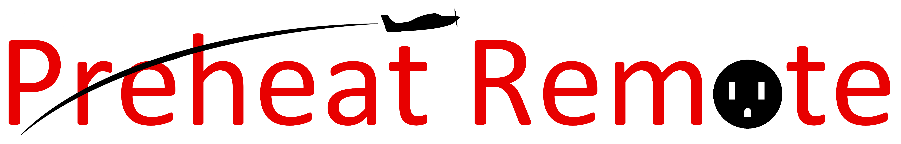 10/MAR/2021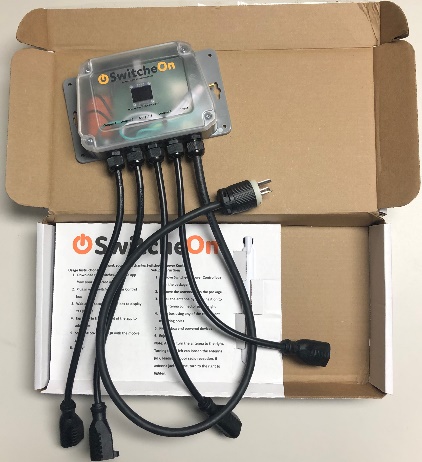 SwitcheOn – 4 channel – 20 ampLow-cost LTE-M Switch with 4 channels (outlets) and a 20 amp (2400 watt) maximum capacity.FEATURESLTE-M Remote power switchingSwitch 4 Channels (Outlets)Up to 20 amps (2400 watts)Automatic recovery after power failureMonitoringAmbient temperature sensorAvailable additional analog/sensor inputsBright OLED displayLocal and ZULU timeCellular Signal statusPower/port statusAmbient TemperatureMobile apps for Android and iOS1st-year service included Renews for $50/year on appAutomations for each channelOn at Ambient temperatureOff at Ambient temperatureOn at timeOff at timeVerizon cell tower based serviceUses LTE-M and NB-IoT bands deployed as part of 5G rolloutsNewest band type will have long term availability for futureOperates much further from cellular towers than normal 3G or 4GWarranted as long as service is maintained SPECIFICATIONS► Operating Voltage:  100-130 VAC @ 50 or 60 Hz► Current Protection: 20 Amp Capacity main integrated fuse.  ► Switching Power:  Combined 2400-Watt over 4 Channels. Each channel can have a max of 1800 watts (15 amps) ► Power entry: hard wired 12 AWG (approximately 30 inch),   NEMA 5-20P plug  Note: Unit can be adapted with P6050 adaptor that de-rates the unit to your hanger’s power capabilities.► Power outlets: hard wired 14 AWG (approximately 15 inch), NEMA 5-15R receptacle► Shipped Dimensions: 	Length: 18.0 in (45.7 cm) Width: 9.0 in (22.9 cm) 	              	 		Height: 3 in (7.7 cm)► Shipped Weight: 4.0 lbs (1.8 kg)► General Construction:  Plastic box ► Antenna: Standard SMA Data, Note: External SMA jack for easy change-over to remote antenna P6045. ► Temperature Range: -40° to 120° F (-40° to 49° C)► Part number: P6062www.preheatremote.com